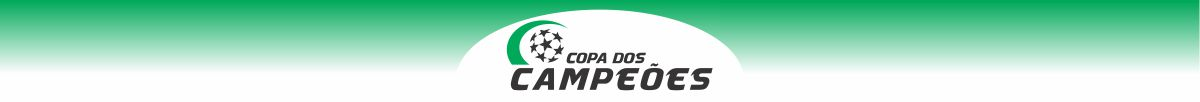 AUTORIZAÇÃO PARA HOSPEDAGEM DE ALUNO/ATLETA MENOR DE IDADEEu, ______________________________________________, RG: _____________, Telefone: _____________, na qualidade de ______________, AUTORIZO o(a) menor ___________________________________________________, nascido(a) em ___/___/_____, sexo _____________, RG: ______________, a hospedar-se em hotel, no município de ________________, junto à delegação do município de __________________________, exclusivamente no período de realização da Copa dos Campeões 2022, de ___/___ a ___/___/2022.________________________ / MS, ___/___/_______                                      _________________________________________                                                                                                                             Assinatura do(a) responsável legalAUTORIZAÇÃO PARA HOSPEDAGEM DE ALUNO/ATLETA MENOR DE IDADEEu, ______________________________________________, RG: _____________, Telefone: _____________, na qualidade de ______________, AUTORIZO o(a) menor ___________________________________________________, nascido(a) em ___/___/_____, sexo _____________, RG: ______________, a hospedar-se em hotel, no município de ________________, junto à delegação do município de __________________________, exclusivamente no período de realização da Copa dos Campeões 2022, de ___/___ a ___/___/2022.________________________ / MS, ___/___/_______                                      _________________________________________                                                                                                                             Assinatura do(a) responsável legalAUTORIZAÇÃO PARA HOSPEDAGEM DE ALUNO/ATLETA MENOR DE IDADEEu, ______________________________________________, RG: _____________, Telefone: _____________, na qualidade de ______________, AUTORIZO o(a) menor ___________________________________________________, nascido(a) em ___/___/_____, sexo _____________, RG: ______________, a hospedar-se em hotel, no município de ________________, junto à delegação do município de __________________________, exclusivamente no período de realização da Copa dos Campeões 2022, de ___/___ a ___/___/2022.________________________ / MS, ___/___/_______                                      _________________________________________                                                                                                                             Assinatura do(a) responsável legal